АДМИНИСТРАЦИЯ        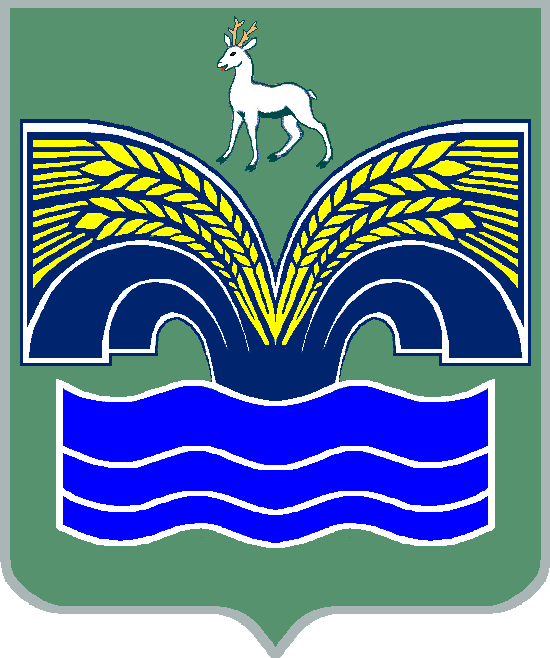 МУНИЦИПАЛЬНОГО РАЙОНА КРАСНОЯРСКИЙСАМАРСКОЙ ОБЛАСТИПОСТАНОВЛЕНИЕот 09.04.2021 № 86О внесении изменений в постановление администрации муниципального района Красноярский Самарской области                         от 17.01.2017 № 3 «Об установлении предельного соотношения средней заработной платы руководителей, их заместителей и главных бухгалтеров муниципальных учреждений и муниципальных унитарных предприятий муниципального района Красноярский Самарской области и средней заработной платы работников списочного состава этих организаций»В соответствии со статьей 145 Трудового кодекса Российской Федерации, пунктом 3 части 4 статьи 36 Федерального закона от 06.10.2003 № 31-ФЗ «Об общих принципах организации местного самоуправления в Российской Федерации», пунктом 9 статьи 44 Устава муниципального района Красноярский Самарской области, принятого решением Собрания представителей муниципального района Красноярский	Самарской	 области от 14.05.2015 № 20-СП, Администрация муниципального района Красноярский Самарской области ПОСТАНОВЛЯЕТ:Внести в постановление администрации муниципального района Красноярский Самарской области от 17.01.2017 № 3 «Об установлении предельного соотношения средней заработной платы руководителей, их заместителей и главных бухгалтеров муниципальных учреждений и муниципальных унитарных предприятий муниципального района Красноярский Самарской области и средней заработной платы работников списочного состава этих организаций» (далее – постановление) изменения, изложив приложение к постановлению в соответствии с приложением к настоящему постановлению.Опубликовать настоящее постановление в газете «Красноярский вестник» и разместить на официальном сайте Администрации муниципального района Красноярский Самарской области.Контроль за исполнением настоящего постановления возложить на руководителя финансового управления администрации муниципального района Красноярский Самарской области                  Голованову Е.Е.Глава района                                                                       М.В.Белоусов                                                                                                                ПРИЛОЖЕНИЕ                                                                                                                    к постановлению администрации                                                                                                                 муниципального района                                                                                                                  Красноярский Самарской области                                                                                                                  от 09.04.2021 № 86           Предельный уровень соотношения средней заработной платы руководителей, их заместителей и главных бухгалтеров муниципальных учреждений и муниципальных унитарных предприятий муниципального района Красноярский Самарской области и средней заработной платы работников списочного состава (без учета руководителя, их заместителей и главного бухгалтера)№ п\пНаименование муниципального учреждения и муниципальногоунитарного предприятияЗначение предельного уровня соотношения средней заработной платы руководителей, их заместителей и главных бухгалтеров муниципальных учреждений и муниципальных унитарных предприятий муниципального района Красноярский Самарской области и средней заработной платы работников списочного состава (без учета руководителя, их заместителей и главного бухгалтера)Значение предельного уровня соотношения средней заработной платы руководителей, их заместителей и главных бухгалтеров муниципальных учреждений и муниципальных унитарных предприятий муниципального района Красноярский Самарской области и средней заработной платы работников списочного состава (без учета руководителя, их заместителей и главного бухгалтера)Значение предельного уровня соотношения средней заработной платы руководителей, их заместителей и главных бухгалтеров муниципальных учреждений и муниципальных унитарных предприятий муниципального района Красноярский Самарской области и средней заработной платы работников списочного состава (без учета руководителя, их заместителей и главного бухгалтера)№ п\пНаименование муниципального учреждения и муниципальногоунитарного предприятияРуководительЗаместитель руководителяГлавный бухгалтер1.МКУ «Красноярский Спортивный Комплекс» муниципального района Красноярский Самарской области4,5332.МКУ «Хозяйственно-эксплуатационная служба» муниципального района Красноярский Самарской области4,5443.МБУ «Многофункциональный центр предоставления государственных и муниципальных услуг администрации муниципального района Красноярский Самарской области»4,5334.МБУК «Межпоселенческая централизованная библиотечная система» муниципального района Красноярский Самарской области4,5335.МБУК «Межпоселенческий культурно-досуговый центр» муниципального района Красноярский Самарской области4,5336.МБУ «Информационный центр Красноярского района»4,5337.МАУ «Центр поддержки предпринимательства, туризма и реализации молодёжной политики муниципального района Красноярский Самарской области»4,5338.МБОУ ДО «Красноярская детская школа искусств»4,5339.МБОУ ДО «Новосемейкинская детская музыкальная школа имени О.В.Черкасовой» муниципального района Красноярский Самарской области4,53310.МБОУ ДО «Мирновская детская музыкальная школа» муниципального района Красноярский Самарской области4,53311.МКУ Управление культуры муниципального района Красноярский Самарской области4,53312.МУП «Жилкомсервис»4,53313.МУП «Красноярское ЖКХ»4,53314.МУП «Мирненское ЖКХ»4,53315.МУП «Волжское ЖКХ»4,53316.МУП «Коммунальник»4,533